PHASE DE DEMOLITION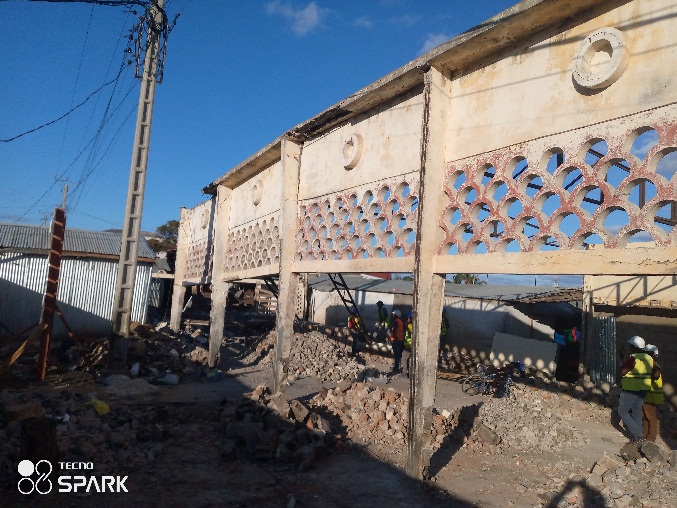 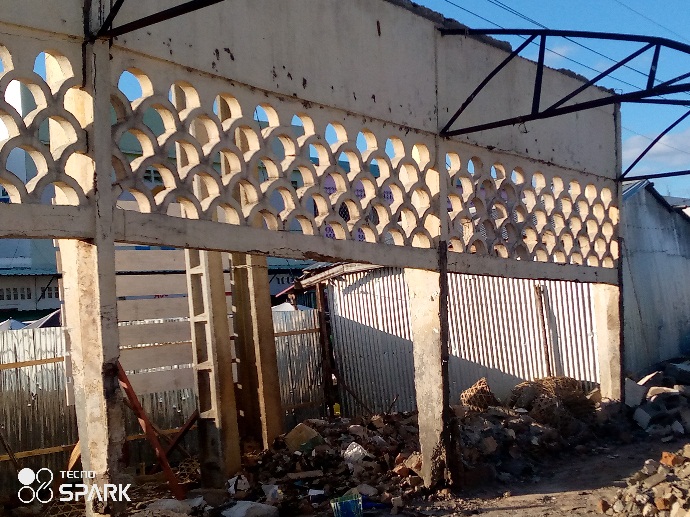 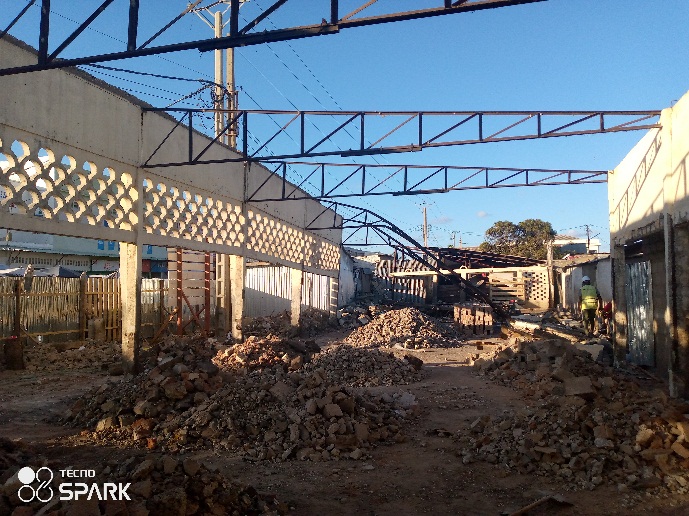 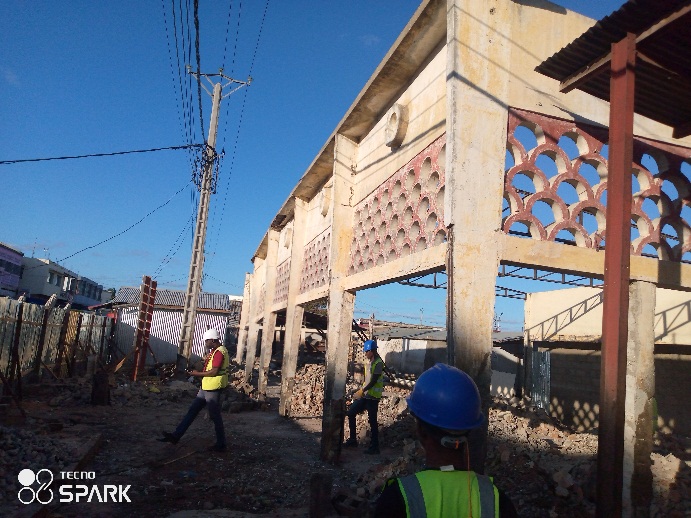 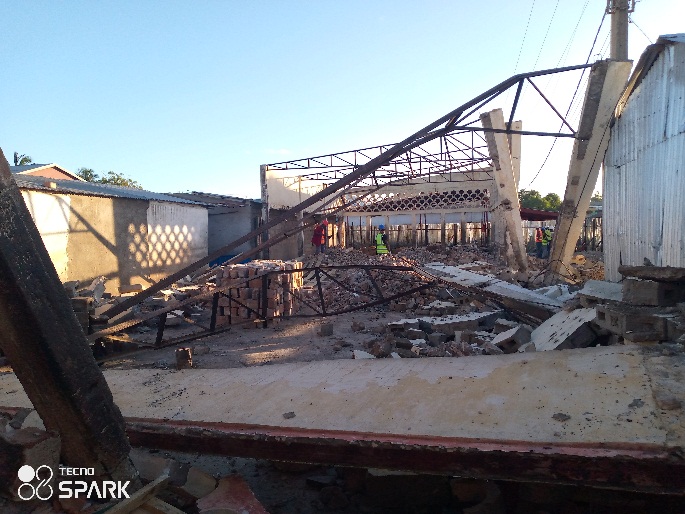 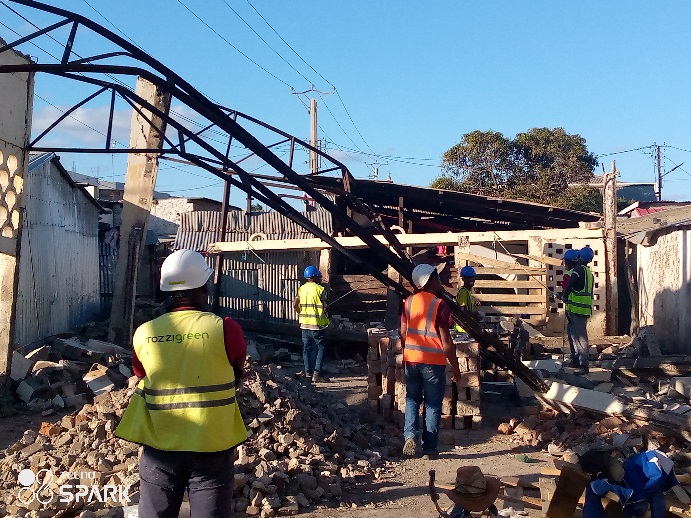 PHASE DE RECONSTRUCTION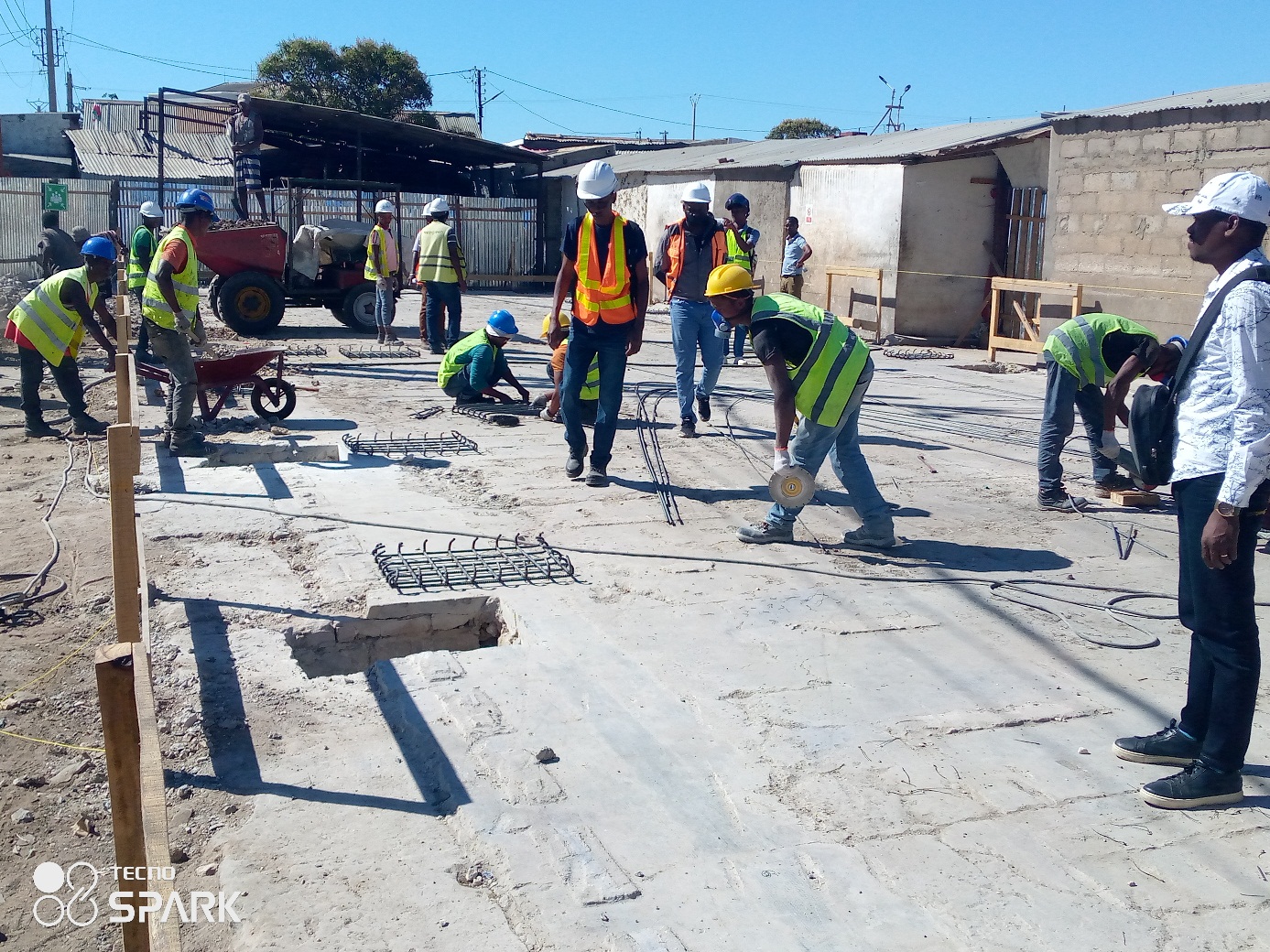 	Début travaux après évacuation des gravois causé par la démolition et l’éboulement de la maçonnerie, ainsi que le décapage du sol de la halle charcuterie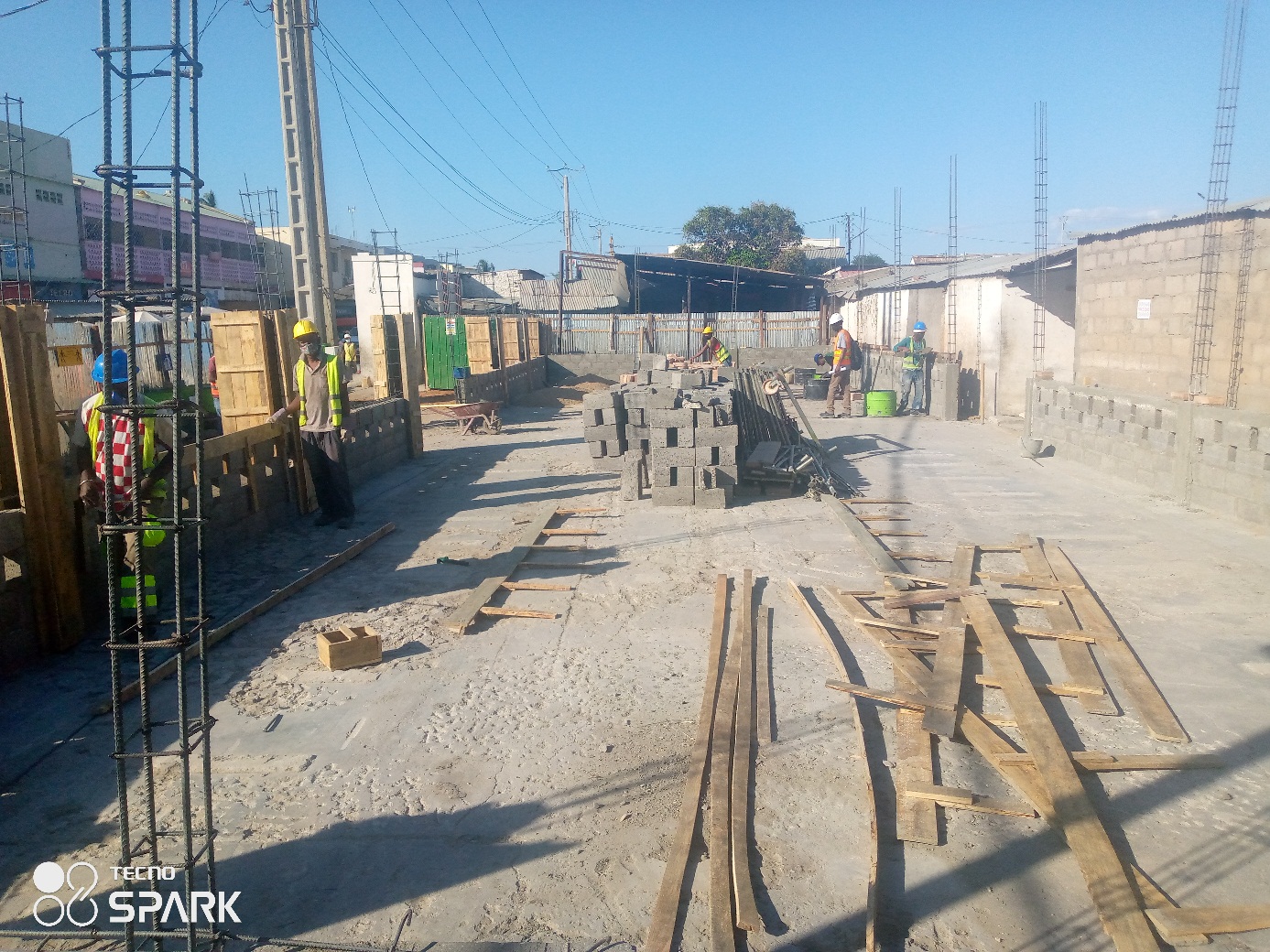 Début des travaux de maçonnerie de la halle charcuterie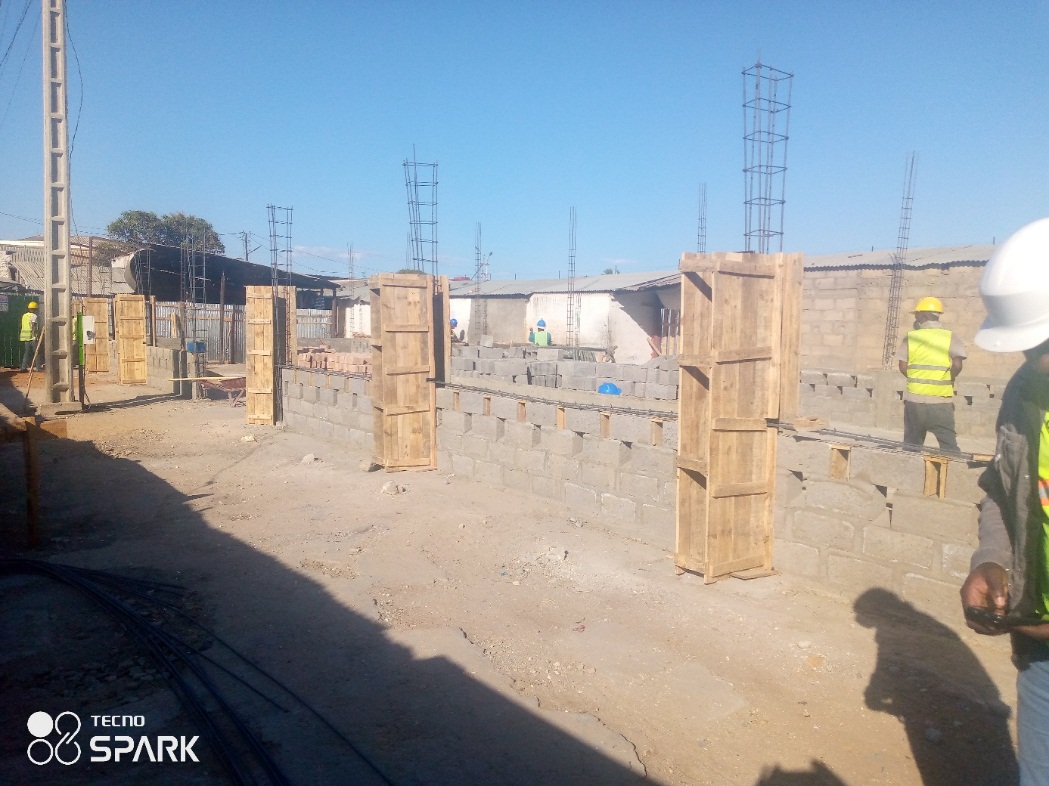 Début des travaux de coffrage et de ferraillage des poteaux de la halle charcuterie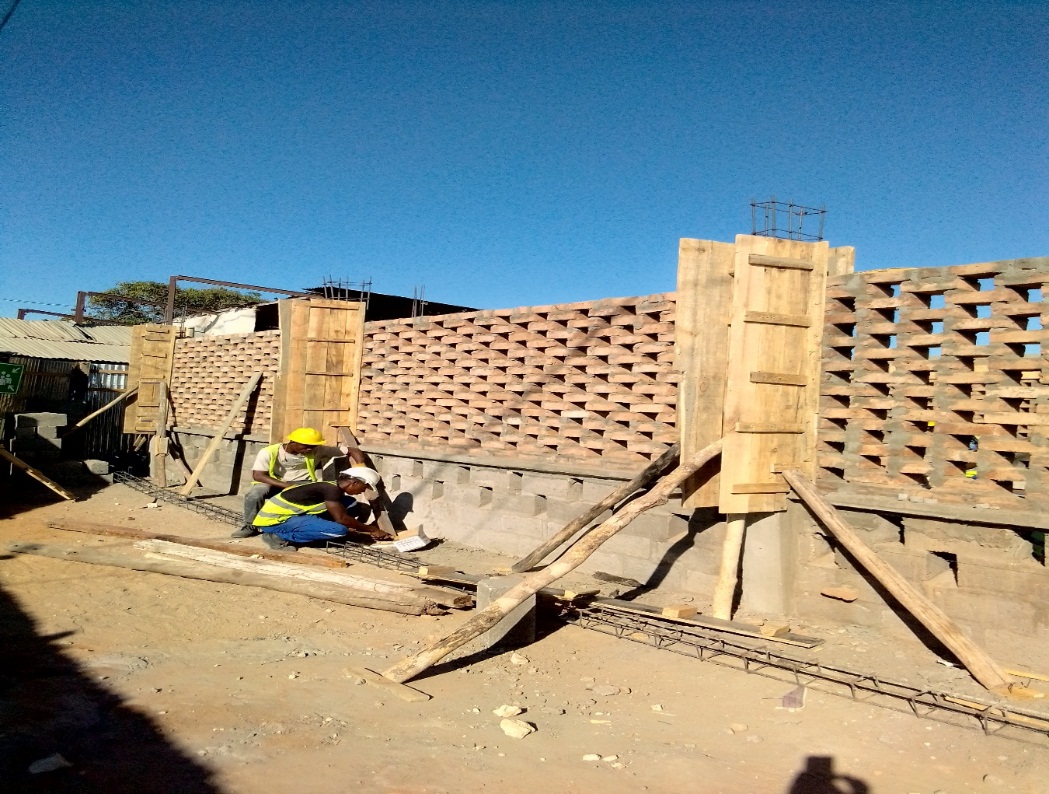 Travaux de la maçonnerie de brique à la façade principale de la charcuterie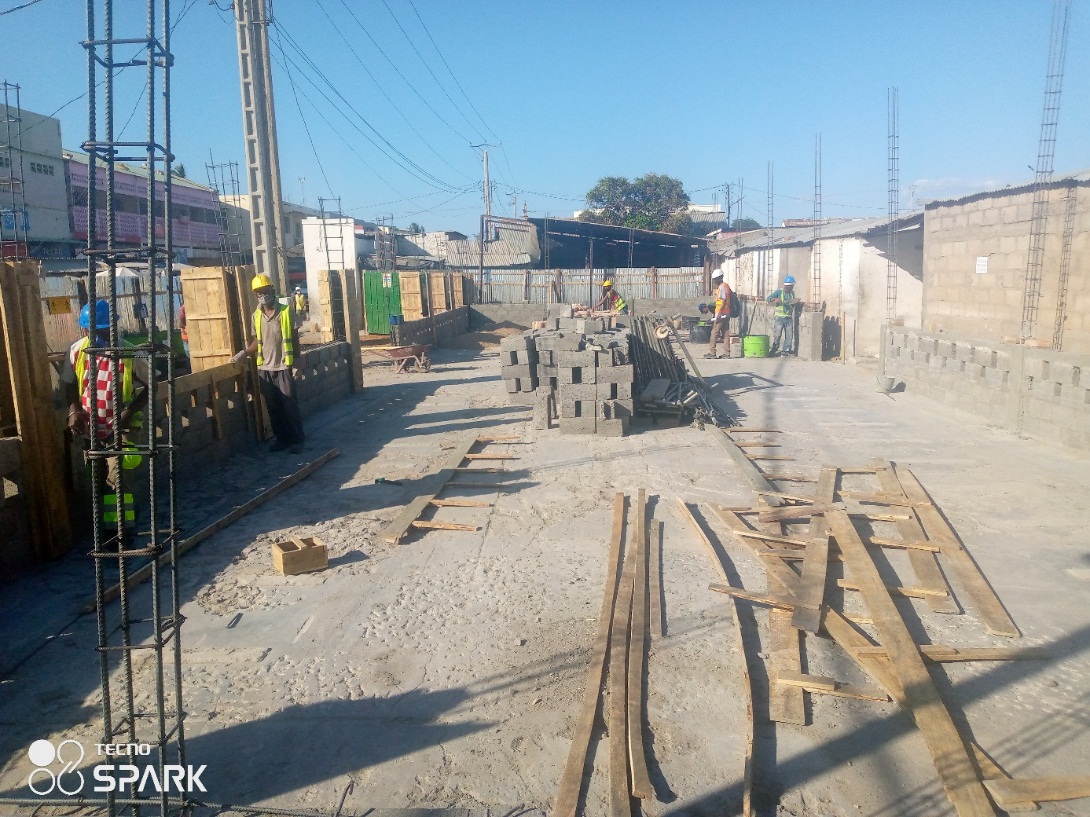                 Travaux de la maçonnerie de brique, coffrage et armature des poteaux  profil de la façade postérieure de la halle charcuterie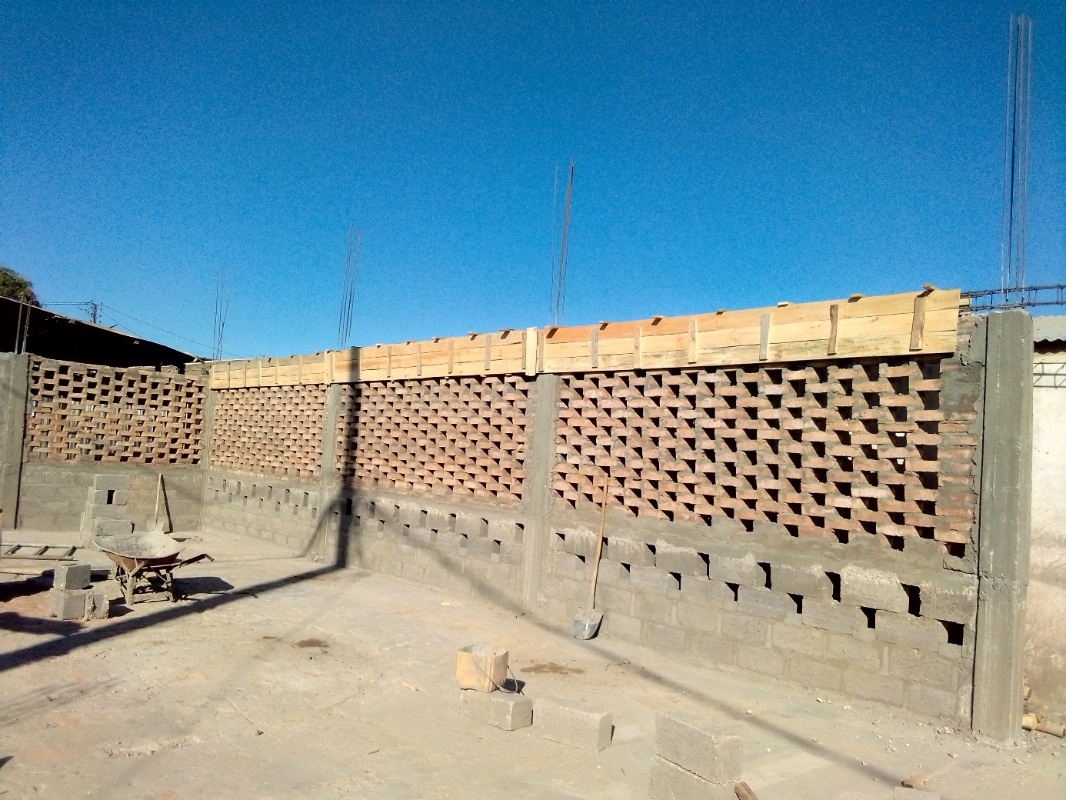 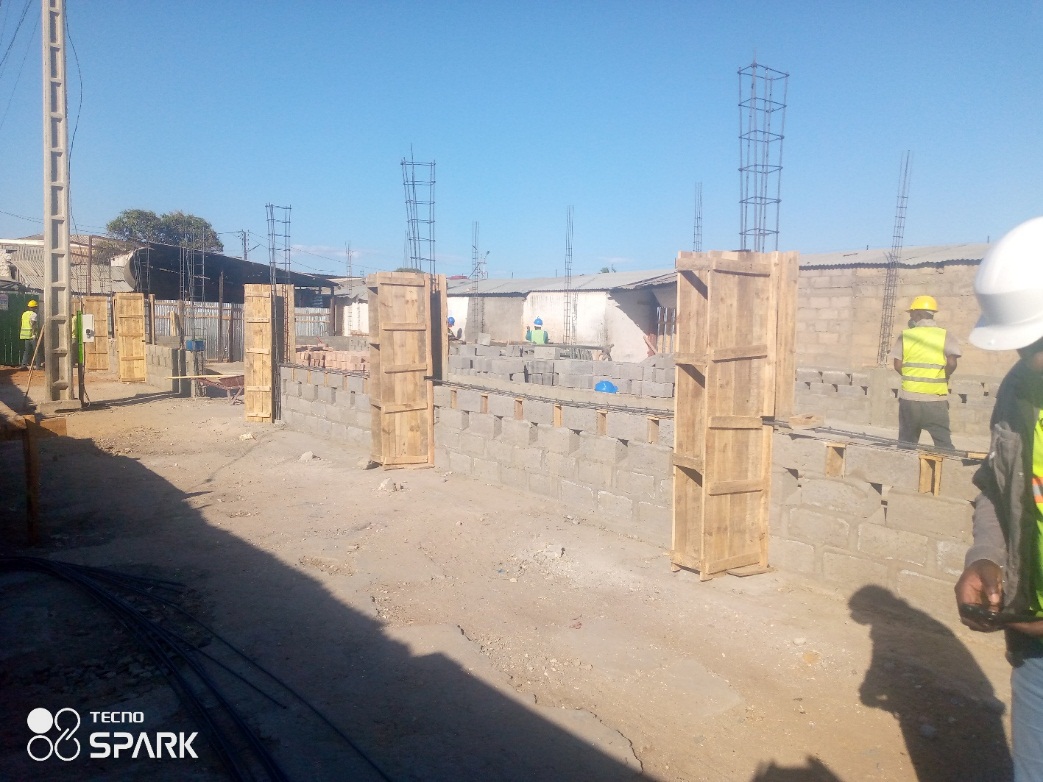 